第六章 应征格式附件1、应征公函格式应 征 公 函致：国家会展中心（上海）有限责任公司根据已收到的贵方的国家会展中心（上海）进博文化展示中心概念设计方案项目征集文件，正式授权下述签字人（姓名和职务）代表我方（应征人名称） 全权处理应征有关事宜。据此函，签字人正式宣布以下事项：我方经研究上述征集文件的应征须知、委托管理内容和要求、技术条款、图纸资料及其他文件后，编制了相应的应征文件，本应征公函是我方应征文件的组成部分，均经过审核签署有效。我们已详细审核并接受全部征集文件条款（含附件）。我方同意所递交的应征文件在上述征集文件中规定的应征有效期内有效，在此期间我方的应征文件有可能中选，我方将受本应征公函的约束。除非另外达成协议并生效，贵方的中选通知书和本应征文件将构成约束我们双方的合同。一旦我方中选，我方将根据上述征集文件的相关规定，签订合同并提交履约保证金，严格履行合同的职责和义务。我方理解并接受贵方将不一定依照现场打分排名确定中选人，也不必接受任何应征文件的约束，同时也不承担应征方在应征过程中发生的一切费用。如我公司中选，将严格按照国家相关法律法规进行服务，如果违反相关规定造成的一切法律后果由我公司承担。我方理解并接受征集人有权拒绝应征人中选，征集人无义务向应征人进行任何有关评选的解释。应征方（盖章）：统一社会信用代码：法定代表人或其委托代理人（签字或盖章）：单位地址：邮政编码：联系电话：传真号码：附件2、应征承诺书应 征 承 诺 书国家会展中心（上海）有限责任公司：关于国家会展中心（上海）进博文化展示中心概念设计方案项目的征集，我公司承诺无条件做到以下条款：无条件接受征集人保留变更服务项目和变更单价的权利。在合同相关条款等无法与征集人达成一致，我方自愿无条件退出征集。不提供有违真实的材料。不与征集人或其他应征人串通应征，损害国家利益、社会利益或他人的合法权益。不向征集人或评选委员会成员行贿，以谋取中选。不以他人名义应征或者其他方式弄虚作假，骗取中选。不进行缺乏事实根据或者法律依据的投诉。不在征集中哄抬价格或恶意压价。不违反相关法律法规，项目负责人应当由合格人员担任，并实行严格的岗位负责制。本公司若违反本承诺，愿承担相应的法律责任。我方理解并接受征集人人有权选择和拒绝应征人中选。征集人无义务向应征人进行任何有关评审的解释。其他承诺：如若中选，我方将结合入围方案亮点和征集人意见，完善概念方案并完成扩初优化，满足展陈布置制作单位开展深化计的技术标准和要求，并进一步编制完善项目总概算。理解并接受，如若我司放弃方案扩初优化的，视为放弃中选资格，设计服务费不予支付并不再获得任何补偿。征集人有权依照综合得分排序递次委托下一家入围单位承担本扩初优化及后续工作，并支付相应的设计服务费。2．应征人理解并同意，所有应征作品资料将不退还应征人。此外，将应征作品资料提交征集活动后，应征人将不再享有任何应征作品资料的所有权以及相关知识产权（包括但不限于著作权等），而且也不得以任何方式或任何目的使用或授权使用任何全部或部分应征作品资料，征集人对应征人提交的应征作品资料享有永久性权利，可以对任何或全部应征作品资料进行修改、删除或增添，无须为此向应征人或任何其他方支付任何款项或取得其批准或认可。3.应征人为申请参加评选活动所提交的所有资料均完整、真实、准确、合法；应征作品资料的任何部分均不违反或侵犯任何第三方的任何著作权、商标权或其他知识产权或专有权利，也不含有任何诽谤、中伤、淫秽或非法材料；应征作品资料不存在任何权利瑕疵，且征集人有权征集文件或合同规定的方式使用应征作品资料，无须向任何第三方取得任何许可或认可，也无须向其支付任何费用。4．应征人确认，应征作品可能会与应征人独立开发的或其他参加人向评选活动提交的参选作品相似或相同。应征人同意，如果与该应征作品相似或相同的其他任何作品被选定为应征活动入围候选作品或中征作品，应征人无权为此获得任何报酬，且无任何异议。5．应征人的所有内容均属原创，此前未以任何形式发表，未曾以任何方式公开展示，也不属于公开作品。6．应征人确认并同意，应征人无权使用任何标志表达其身份或其参加的活动。应征人不得对外宣布参选作品已经提交应征活动这一事实。此外，应征人不得暗示、间接提示或以其他方式向任何一方或社会公众表示。应征人（盖章）：法定代表人（签字或盖章）： 年    月    日	附件3、法定代表人证明及法定代表人授权委托书格式法定代表人证明应 征 人：                                                        单位性质：                                                        地    址：                                                        成立时间：                 年              月              日经营期限：                                                        姓    名：                          性        别：                年    龄：                          职        务：                系                                               （应征人名称）的法定代表人。特此证明。应征人：                          （单位公章）         年        月        日法 定 代 表 人 授 权 委 托 书本人作为       （应征人名称）       的法定代表人，在此授权我公司的，其身份证号码：，作为我的合法的授权代表，以我的名义并代表我公司全权处理国家会展中心（上海）进博文化展示中心概念设计方案项目应征的各项事宜。本授权书期限自_____年____月____日起至_____年____月____日。在此授权范围和期限内，被授权人所实施的行为具有法律效力，授权人予以认可。授权代表无权转让委托权，特此委托。授权代表：      （签字或盖章）      性别：__________年龄：_______身份证号码：________________________职务：_______________________应征人：                    （单位全称）（盖章）                   法定代表人：                （签字或盖章）                        授权委托日期：  年  月  日附件4、应征报价单国家会展中心（上海）进博文化展示中心概念设计方案项目 应征报价单我方在认真阅读国家会展中心（上海）进博文化展示中心概念设计方案项目征集文件的基础上，我方承诺按征集所述条件参与该项目的应征，并做出以下总体概算报价： 注：1. 本项目所指的“总体概算”是指项目深化设计及后期实施所需的全部费用，总体概算应根据同类项目以往实施经验估算，应征人所报总体概算为应征人达到规范及征集人质量要求所必需的全部价格；项目总体概算报价采用人民币。如果单价金额与总价金额有出入，以单价金额为准（单价金额小数点有明显错误的除外）；若数据的文字大写与数字有差别，则以文字大写为准。2. 本项目总体概算最高限价为：2150万元。超过征集人最高总体概算限价的，视为无效应征。3. 应征人报价应完全响应征集文件第四章项目介绍内所提及的工作内容及要求并以附件4报价单为准，应征人应另行编制总体概算明细并作为应征文件附件。附件5、安全生产承诺书安全生产承诺书为了贯彻落实“安全第一、预防为主、综合治理”的安全生产工作方针和“预防为主、防消结合”的消防工作方针，依法逐级落实安全生产、消防安全责任制，保证国家会展中心各项工作的完成，保证安全生产目标和消防安全责任的完成，特做以下承诺：一、安全生产控制目标1、治安责任目标：无恶性案件或事故（公安部门立案的刑事案件或群体突发事件）；2、消防控制目标：消防设施完好适用，消防训练按计划正常开展，无重大火灾事故（消防部门出警）； 　 　　3、持证上岗目标：安全管理人员、特种设备设施操作人员、餐饮服务人员及国家规定的需持证上岗的人员，持证上岗率100%； 4、安全培训目标：全员安全教育培训率100%；参加消防演练、突发事件应对演练率100%、会正确使用灭火设施、器材100%； 　　　5、环境目标：环境卫生达标率（职业卫生检测合格率）100%； 　　6、安全隐患整改率100%。二、安全生产管理职责1、执行国家会展中心（上海）有限责任公司和政府主管部门有关安全管理工作的要求，掌握国家会展中心的安全管理工作情况；2、贯彻“谁主管、谁负责”的原则，与下属各部门责任人层层签订《安全管理责任书》，落实安全责任制，明确安全工作重点，定岗定人，做到事事有人管；3、定期组织检查，监督落实情况，及时发现和纠正存在的问题，确保各项工作职责的落实；4、负责组建管理区域内的义务消防安全委员会，完成甲方和政府相关部门落实的工作；5、承担本公司安全管理工作及所属人员违法、违规的领导责任及连带责任。三、安全事故控制措施1、组织领导：总经理对安全工作负全面责任。各部门承担各自的安全职责及具体组织实施，每月及开展前召开安全形势分析会，查找薄弱环节，制定整改措施。针对发生的安全事故处理坚持“四不放过”原则；2、队伍建设：建立义务消防组织，公司全员担任义务消防员，定期进行培训；3、规章制度：建立健全安全管理制度，按工作区域建立消防责任制，建立24小时安全工作值班和事故报警制度；4、教育培训：在员工中开展消防安全知识的宣传教育，重点是消防知识和技能的培训和演练。培训做到年度有计划、每月有安排；随机教育，结合实际开展经常性的训练和演戏。消防演练每半年一次，治安、突发事件等其它预案每项每季度至少演练一次；5、安全检查：每月组织安全生产例行检查，“五一”、“十一”、元旦、春节组织大检查，详细制订各项检查计划，交由甲方审核；每季度组织一次安全培训活动，制定详细的培训计划，培训人员涉及商业、办公楼租户等，交由甲方审核。改善消防安全条件，完善消防设施，及时制止、纠正违章行为。及时发现并正确处理出现的各种隐患并记入消防档案；6、设施设备：消防设施设备完好齐备，确保各类器材和装置处于良好状态，保养检查有记录，从事消防设备操作的人员持证上岗。消防通道和出口必须保持畅通无阻，任何单位或个人不得占用或封堵。严禁在通道上停放车辆和堆放物品，妥善维护楼梯、走道和出口的安全疏散知道系统和事故照明等设施。当地消防部门检查合格率在100%。监控系统、消防报警系统、消防联动系统管理制度健全，运行正常，监控中心24小时监控。各类设施设备按规程准确操作，定期维护保养，保持设备设施始终处于正常的运行状态。无设施设备运行责任事故；7、突发事件：对自然灾害、认为破坏、人身财产伤害、媒体负面报导等突发事件制订完善的、操作性强的预防措施和应急处理预案，定期组织演练并评估、检查、完善。对已发生突发事件的要正确、及时、果断的处理，不得发生造成不良后果的突发事件；8、消防事故：建立健全消防档案，及时消除各类火灾隐患，坚决杜绝火灾的发生。全年无消防责任事故及消防管理部门的处罚，无火灾险情及火灾发生；9、治安案件：治安案件发生后发现并进行应急处理不超过1小时，报告相关部门及上级。无错误处理或不当处理，全年无刑事案件、无治安管理责任事故；10、生产事故：建立健全规范的生产、工作程序，杜绝因工作程序或劳动保护措施不力引起的人员伤亡等安全生产事故。四、奖惩1、按照国家会展中心（上海）有限责任公司下发的奖惩条例执行；2、发生事故、案件报告不及时或隐瞒不报的，从严、加倍处罚；3、违反本承诺书的，依法应当给予行政处罚的，依照有关法律、法规予以处罚；构成犯罪的，依法追究刑事责任。单位签章：                   承诺人签字：                     年     月     日附件6、平面图纸下图为示意图（红色标注区域），详图（电子版 ）另附。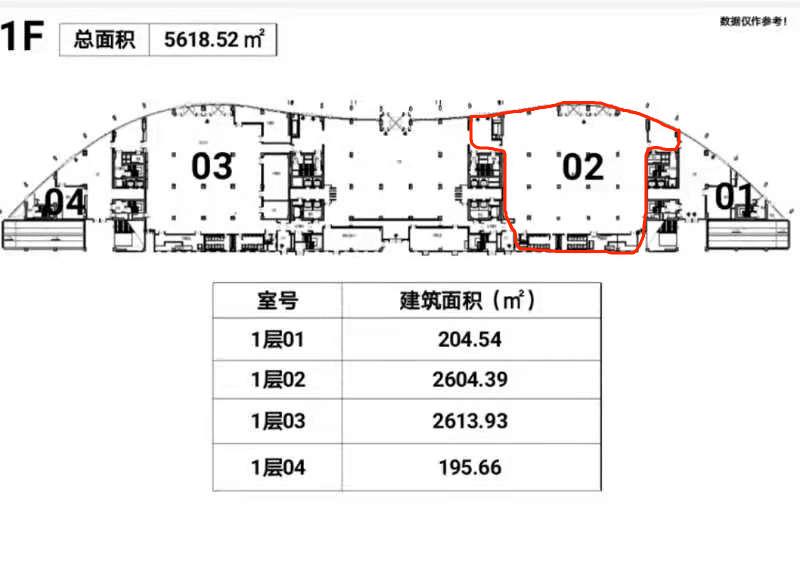 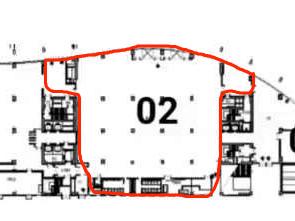 在此粘贴身份证复印件(正反面)序号项  目应征总报价（元）应征总报价（元）1国家会展中心（上海）进博文化展示中心概念设计方案项目 总体概算小写：大写：小写：大写：备注：备注：备注：备注：应征日期：     年    月    日应征日期：     年    月    日应征日期：     年    月    日应征人盖章：